Microsoft Office 2010Holiday Card Template Step-by-step
Learn more about Office 2010 at makeitgreat.com Steps for Card 1Toolbar Tab and commandsAdditional infoCustomize Exterior PhotosInsert > Picture > [choose your pic]Photo layout Format > Wrap Text > In Front of TextOnce photo is set to “In Front of Text” you will be able to drag it location of your choosing on the page. Crop and resizeFormat > Crop > CropIt is best to use an image of similar proportions as in the template, however you can crop and resize any photo to fit. 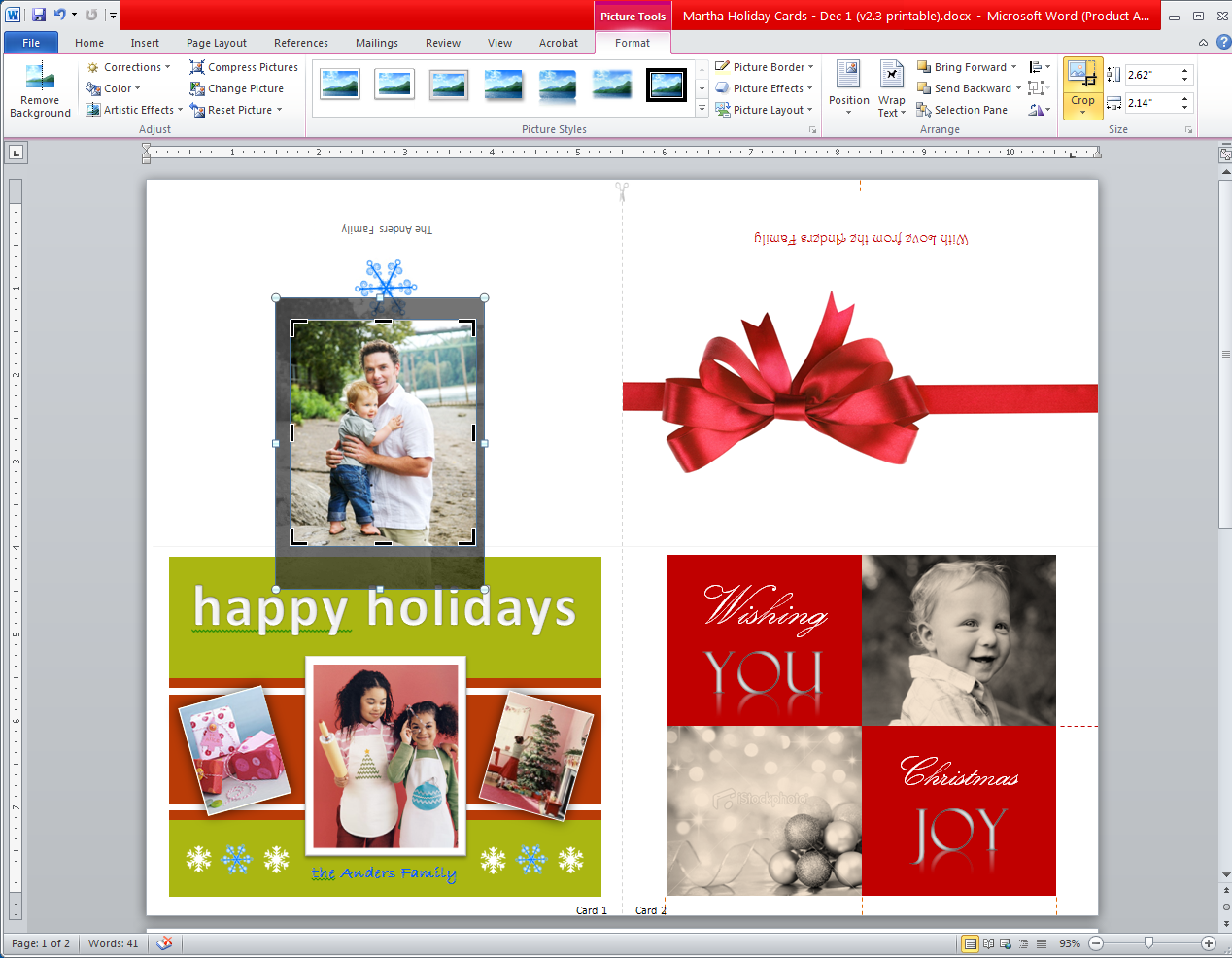 Choose your photo effectFormat > Picture Styles (already showing in ribbon)The template uses the first Picture Styles effect [Simple Frame, White]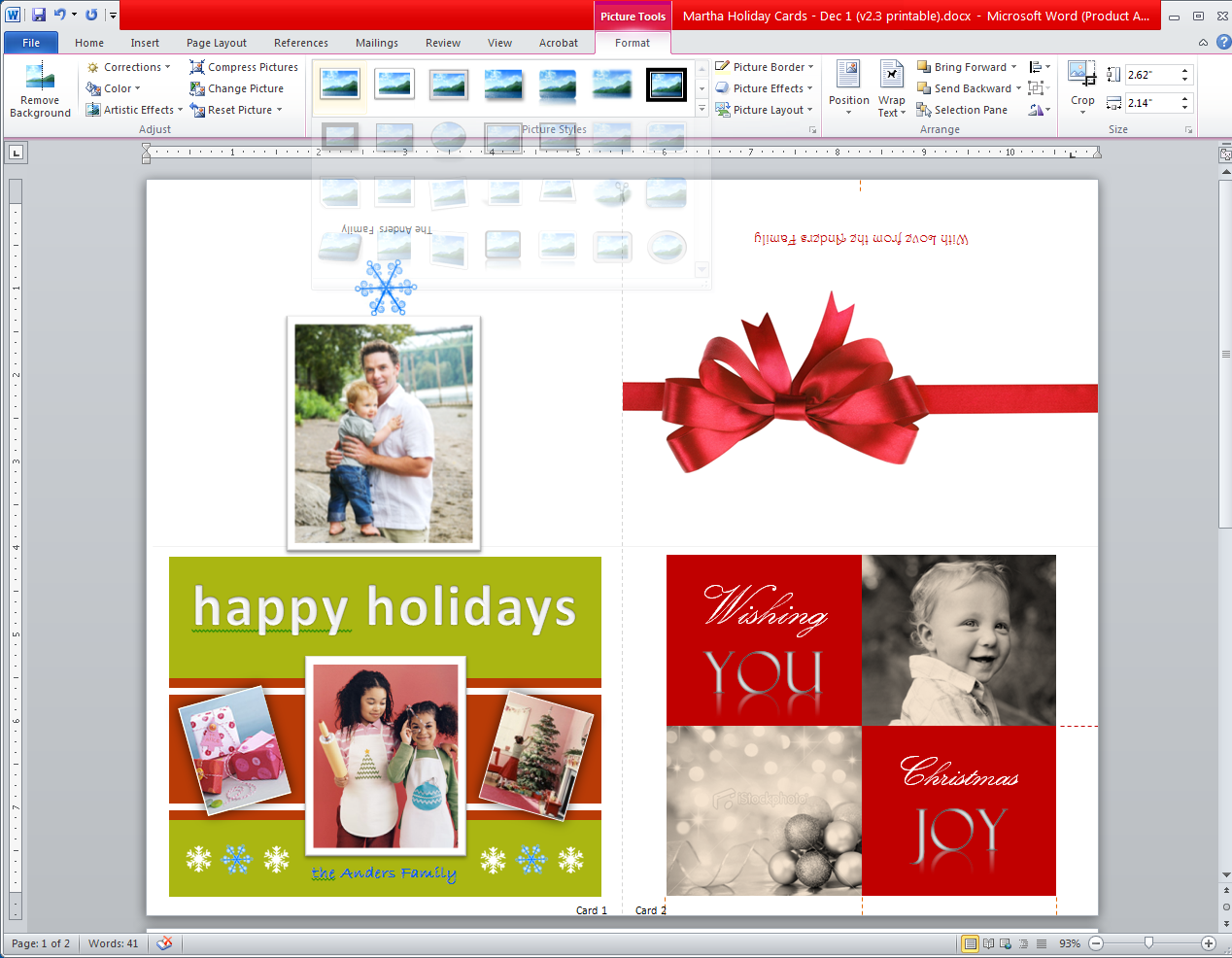 Delete the template photoDrag your new photo onto the cardInsert additional photos following the same stepsChange angle of photos by selecting and “grabbing” the green handle at the top and rotating to the left or right. 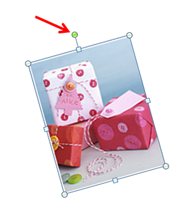 Use shadow effects if desiredFormat > Picture Effects > Shadow > Shadow Options To achieve the exact effect as the template, use these settings for the tilted left and right photos on card 1
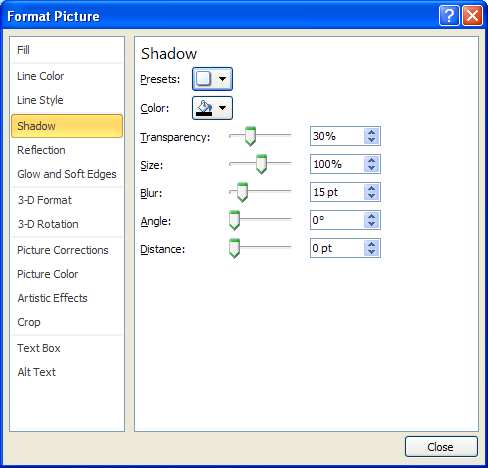 Customize Exterior TextHome tabClick text in box, highlight text to change, type in new text.  The upside down text will automatically flip right-side-up when clicked for editing. Customize Interior TextHome tabFollow the same instructions as above. Reposition text if necessary. 

Tip: Note the location of the interior text for Card 1. It does not fall directly beneath the Card 1 exterior due to printing requirements. Be sure you are entering the text for the correct card. Card 2Customize photosInsert > PictureInsert photos per instructions aboveCrop photos using template photos as markersFormat > Crop > CropYou may need to resize and crop to fit the photo into the card’s dimensions. Tip: Only delete and insert 1 photo at a time so you can use the template photos as size/place markers. Edit Exterior TextHome tabBe sure to change the inverted text on the “back” of the card “under” the ribbon, as it currently refers to a fictitious family. You can also change the front text if you choose. Edit Interior TextFollow the same instructions as for Card 1. PrintingPrint using the double sided manual option

This will allow you to print the first side, take the printed paper, put it back into the printer exactly as it came out and then print the reverse side.  Do a test run to make sure you are printing correctly. Your printer may vary on how it the paper should be inserted so be sure to do a test run. File > Print > Manually Print on Both Sides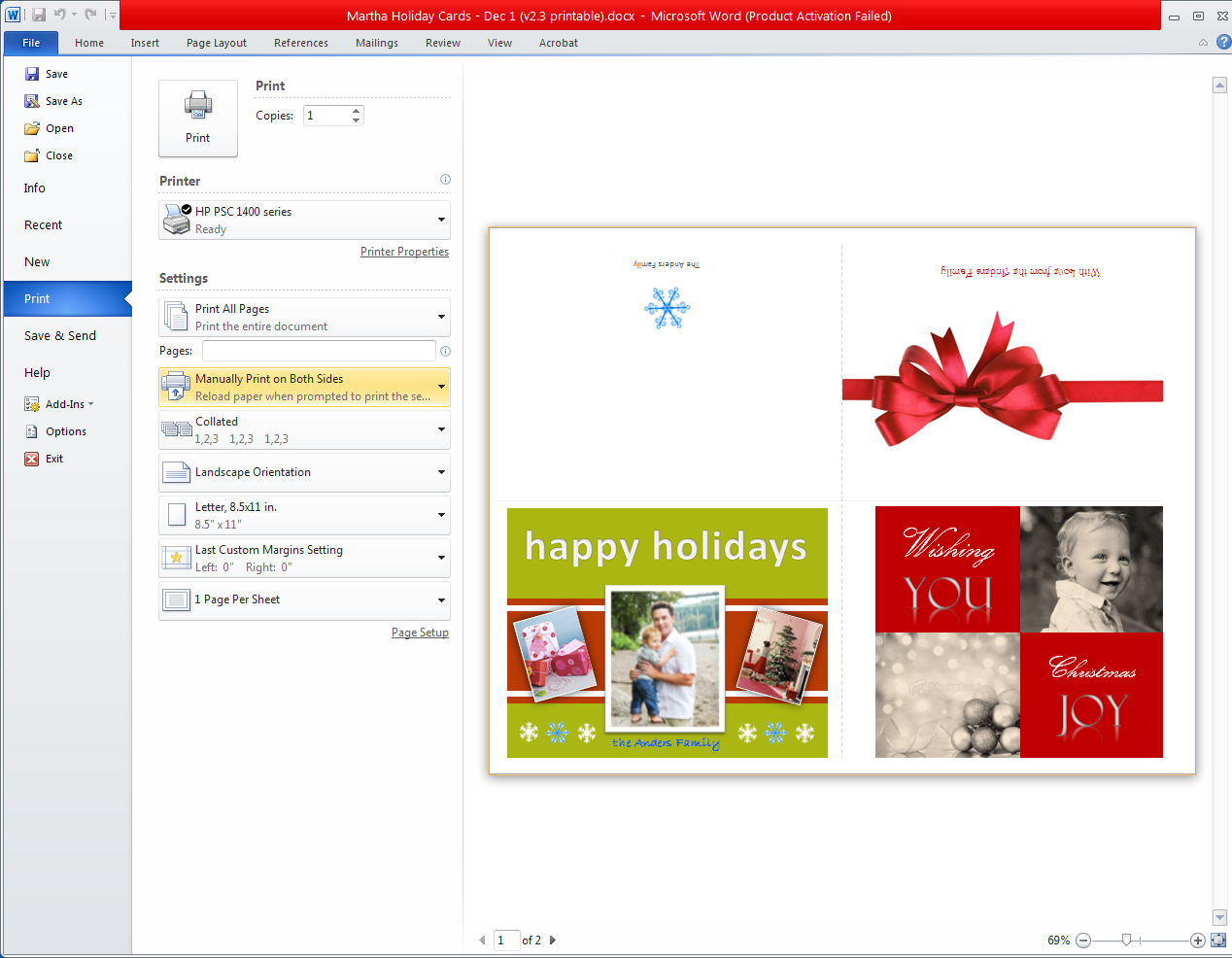 Cutting and FoldingCut along faint vertical dotted lineFold exactly in half